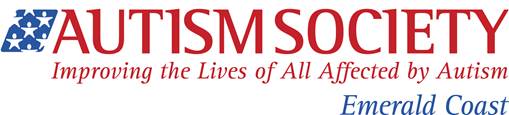 2015 Fall Mini-Grant ProgramCover SheetDeadline:  The complete proposal, including this application, must be emailed or mailed by September 25, 2015 Proposals submitted after that date will NOT be eligible for fundingPlease complete the following & include this completed page with your applicationMini-Grant ApplicationPlease use this form to answer the following questions about your proposed project as fully as possible.  Your responses to these questions will be read and reviewed by a committee of the Autism Society of the Emerald Coast members who are parents, educators & service providers of children with autism and/or professionals, and the thoroughness of your responses will be used to determine grant fund allocation.  This application is in Word so that you may expand the question spacing, however do not remove any items on this form.  Thank you for your time and interest and thank you for serving children and families who are affected by autism.NOTE:  To be eligible for a mini-grant, you must be an Okaloosa/Walton instructional staff member who serves at least one child with autism documented on a valid Individualized Education Program (IEP).  Proposals should be in the $100-$500 range, but no single application request may exceed $500.00.  The Autism Society of the Emerald Coast reserves the right to validate with your school principal that you are serving a child/children with autism.  By submitting this application, you indicate that you have read and understood, and have agreed to the Mini-Grant Guidelines in this packet.  In 200 words or less, please give a brief overview of your proposed project.How many students with autism will participate in this project?How many other students (without autism) will also participate, if any?How will you measure and show the success of your project?What is the duration of your project and the timeline for implementation?Please indicate the amount of grant funding you are requesting ($100-$500) and how the funding will be budgeted for this project.  If your project will require more funding than this, do you have additional resources committed.  If not, what steps are you taking to find those resources?Have you previously received a grant from the Autism Society of the Emerald Coast and if so, please provide information on the funded project and what year it was funded.By signing this grant application you agree to all terms.  It is your responsibility to ensure there are no violations of this agreement.  Both applicant and principals signature are required.Fall Mini-Grant Guidelines 2015The Autism Society of the Emerald Coast (ASEC) offers mini-grants to area instructional staff to provide supplemental funding to schools employing innovative and creative methods for teaching children                                        with autism spectrum disorders (ASD).Mini-grants are available to instructional staff with a valid teacher license in any public Okaloosa or Walton School (PreK  -12)To be eligible, applicants must teach or provide services to at least one student diagnosed with ASD.The proposal must specify one or more measures by which program success will be evaluated.ASEC will not fund the following types of projects, items or activities:  rehabilitation supplies, payment for medical testing or rehabilitation services and continuing education/training.A minimum of $1500.00 in grants will be awarded on October 6, 2015.  In order to be eligible for funding, a complete mini-grant application must be submitted.  A complete proposal should include the following:Cover SheetApplication with all questions fully answeredPrincipal signatureApplicant signature Completed proposals must be emailed to deborah.gunter@med.fsu.edu no later than September 25, 2015  to be eligible.  Email is the preferred method of applying for a mini-grant; however, if you must submit a written proposal, please mail to Debi Gunter, 505 SpringAcres Cove, Niceville, FL 32578.  Any proposal submitted after the dates/times listed will not be considered for funding.Checks for grant awards will be made out to the school where the project will be implemented.  All materials, supplies and or equipment purchased with ASEC money for the funded project will remain with that school for which the applicant is working for at the time of their submission/award.The person responsible for implementation of the funded project must submit project receipts within 60 days of grant award.The person responsible for implementation of the funded project must show evidence of completed project within 90 days of grant receipt.  Photos and/or videos should be included. Failure to show this evidence in the applicable timeline will make the school ineligible to apply for another grant from ASEC for one full grant cycle.If you have questions regarding the Mini-Grant Program guidelines, please contact Debi Gunter at Deborah.gunter@med.fsu.edu  or 850.830.6111